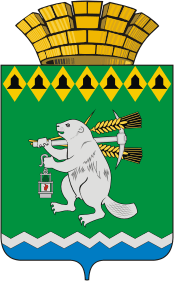 Администрация Артемовского городского округа ПОСТАНОВЛЕНИЕот 11.03.2022                  					                       № 229-ПА О внесении изменений в Положение о комиссии по соблюдению требований к служебному поведению муниципальных служащих, замещающих должности муниципальной службы в органах местного самоуправления Артемовского городского округа, и урегулированию конфликта интересовВ соответствии с Федеральным законом от 25 декабря 2008 года № 273-ФЗ «О противодействии коррупции», Законом Свердловской области от 29 октября 2007 года              № 136-ОЗ «Об особенностях муниципальной службы на территории Свердловской области», принимая во внимание экспертное заключение Государственно-правового департамента Губернатора Свердловской области и Правительства Свердловской области от 09.02.2022 № 116-ЭЗ, руководствуясь статьей 31 Устава Артемовского городского округа, ПОСТАНОВЛЯЮ:1. Внести в Положение о комиссии по соблюдению требований к служебному поведению муниципальных служащих, замещающих должности муниципальной службы в органах местного самоуправления Артемовского городского округа, и урегулированию конфликта интересов, утвержденное постановлением Администрации Артемовского городского округа ото 29.11.2021 № 1090-ПА, следующие изменения:1) в пункте 3 слова «(далее – муниципальные служащие)» исключить;2) абзац девятый пункта 6 изложить в следующей редакции:«- представители научных организаций, профессиональных образовательных организаций, образовательных организаций высшего образования, организаций дополнительного профессионального образования, приглашаемые представителем нанимателя (работодателем) в качестве независимых экспертов-специалистов по вопросам, связанным с муниципальной службой.»;3) пункт 6 дополнить абзацем десятым следующего содержания:«Представителем нанимателя (работодателем) может быть принято решение о включении в состав Комиссии представителей профсоюзной организации, действующей в органе местного самоуправления Артемовского городского округа, избирательной комиссии Артемовского городского округа, и представителей Общественной палаты Артемовского городского округа.Представители, указанные в абзацах девятом и десятом настоящего пункта, включаются в состав Комиссии по согласованию соответственно с научными организациями, профессиональными образовательными организациями, образовательными организациями высшего образования, организациями дополнительного профессионального образования, с профсоюзной организацией, действующей в органе местного самоуправления Артемовского городского округа, избирательной комиссии Артемовского городского округа, с Общественной палатой Артемовского городского округа, на основании запроса представителя нанимателя (работодателя). Согласование осуществляется в 10-дневный срок со дня получения запроса.»;4) в пункте 18 и подпункте «б» пункта 45 слова ««О противодействии коррупции»» исключить;5) в подпункте 2 пункта 24 слова «пункта 11» заменить словами «пункта 10».2. Главному специалисту отдела организации и обеспечения деятельности Администрации Артемовского городского округа Масловой Г.В. ознакомить членов Комиссии с настоящим постановлением под подпись.3. Постановление опубликовать в газете «Артемовский рабочий», разместить на Официальном портале правовой информации Артемовского городского округа (www.артемовский-право.рф) и официальном сайте Артемовского городского округа в информационно-телекоммуникационной сети «Интернет» (www.artemovsky66.ru).4. Контроль за исполнением постановления возложить на управляющего делами Администрации Артемовского городского округа Касаткину Ю.В.Глава Артемовского городского округа 		 			 К.М. Трофимов